附件1北京市老年人脑健康体检（痴呆风险筛查）工作流程图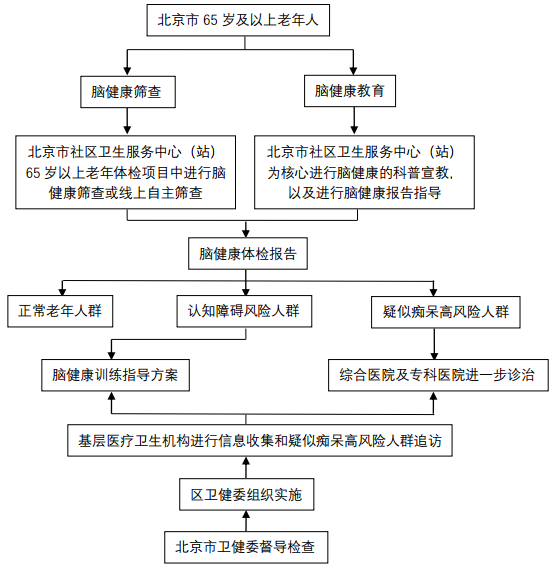 附件22021年各区脑健康体检工作人员配备数量一览表    注：各社区卫生服务中心项目工作人员参培人数不低于5人。行政区行政区基层参与服务的专业队伍人数非试点区东城区不低于80人非试点区丰台区不低于120人非试点区石景山区不低于40人非试点区门头沟区不低于40人非试点区通州区不低于180人非试点区顺义区不低于100人非试点区大兴区不低于160人非试点区昌平区不低于100人非试点区平谷区不低于100人非试点区密云区不低于100人非试点区延庆区不低于40人试点区西城区不低于160人试点区朝阳区不低于240人试点区海淀区不低于240人试点区房山区不低于200人试点区怀柔区不低于100人